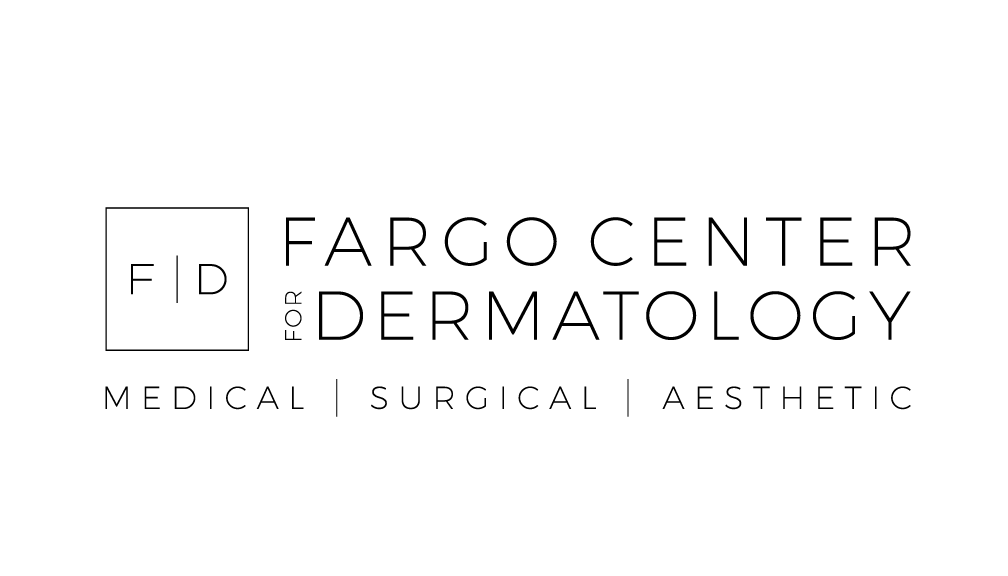 Neurotoxin TipsBotox/Xeomin/Dysport Pre & Post-Treatment TipsPre-Treatment Instructions:If you have a history of cold sores, please inform your provider prior to treatment. The doctor will need to write a prescription to pre-treat to eliminate the chances of you developing a cold sore post treatment IF you are having injections around the mouth (typically valacyclovir 2 grams twice daily on day of treatment).Avoid anti-inflammatory/blood thinning medications 10-14 days prior to treatment. Medications such as: Aspirin, Vitamin E, Gingko Biloba, Ginseng, St. John’s Wort, Omega 3/Fish Oil Supplements, Ibuprofen, Motrin, Advil, Aleve, and other NSAIDS have a blood thinning effect and can increase the risk of bruising and swelling after injections.Avoid consuming alcoholic beverages 1 week prior to treatment (alcohol may thin the blood and increase the risk of bruising).Schedule your appointment at least 1-2 weeks prior to a special event, such as a wedding or a vacation due to risk of bruising and swelling post treatment. Reschedule your appointment at least 48 hours in advance if you have a severe rash, cold sore, or blemish in the treatment area.To decrease the chances of lightheadedness during your treatment, ensure you have had a recent meal, including food and drink, before your procedure. Please warn the provider if you have a history of fainting.Consider taking Arnica tablets 1 week prior to injections to prevent bruising.Reminder: You are not a candidate if you are pregnant, breast feeding or have open sores in the treatment area.Post-Treatment Instructions:Do NOT manipulate the treated area for 4 hours following treatment. Do NOT receive facials, facial laser treatments or microdermabrasion for at least 10 days after Botox injections.  Do NOT lie down or perform activities involving straining, heavy lifting, or vigorous exercise for 4 hours after your Botox treatment. This will prevent the Botox from migrating into the area around your eye and causing drooping of the eyelid.Exercise the treated muscles 10 times per hour for the next day or two to increase the effect of the Botox.A small, light green bruise may appear at the site of injection. (bruise)It can take approximately 4 to 7 days for results to be seen and it should be almost fully in effect at 2 weeks post-injection. The effects of Botox can be seen as early as 24 hours post-injection, and as late as 3 weeks post-injection. Most people see an effect in about a week (or less). Full effect, especially for furrows between the eyebrows, can take a full 2-3 weeks.If the desired result is not seen after 2 weeks of your treatment, you may need additional Botox. You are responsible for additional costs for product used during any touch up or subsequent appointments.Botox can last from about 1 to 6 months, with the average being about 3-4 months. Reminder: You are not a candidate if you are pregnant, breast feeding, have been diagnosed with a neuromuscular disorder such as Multiple Sclerosis, or have open sores in the treatment area.